
                                 Province of the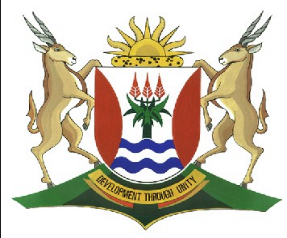 EASTERN CAPEEDUCATIONDIRECTORATE SENIOR CURRICULUM MANAGEMENT (SEN-FET)HOME SCHOOLING SELF-STUDY WORKSHEETAFDELING A: LEESBEGRIPVRAAG 1Lees en kyk na die bygaande tekste en beantwoord dan die vrae wat volg.TEKS A: ARTIKELCHINA SE WEGHOLVIRUSIs die Coronavirus dalk die begin van die pandemie waarteen kenners al jare lank waarsku?1	GANSE stede wat onder kwarantyn geplaas is, mediese personeel met maskers en beskermende pakke, mense wat skielik sterf en 'n onkeerbare virus wat net aanhou versprei en 'n spoor van dood en chaos laat… dit klink byna soos iets uit 'n wetenskapsfiksieriller...2	Gesondheidskenners waarsku al jare lank dat dit net 'n kwessie van tyd is voor 'n wêreldwye pandemie ons tref - en met die geheimsinnige coronavirus wat nou in China verwoesting saai (en teen 'n ontstellende spoed na ander vastelande versprei), wonder baie of daardie donker dag eindelik hier is. 3	Dis reeds duidelik dat die gesondheidsowerhede dié virus ernstig opneem.4	Nadat die eerste gevalle van besmetting met die virus in Januarie aangemeld is, het Chinese amptenare aan die werk gespring en die stad Wuhan - die middelpunt van die uitbreking - saam met 12 ander stede in China afgebaken. Dit beteken sowat 56 miljoen mense in die land is gedurende dié tyd effektief onder kwarantyn.5	En terwyl die paniek nou al wyer deur die wêreld se digbevolkste land versprei, lyk groot stede soos Beijing en Shanghai al meer soos spookdorpe, met inwoners wat verkies om nie op straat te wees nie om te probeer keer dat hulle aan die virus blootgestel word.6	“Die siekte is op almal in die land se lippe,” sê die Suid-Afrikaner Gerhard Greyvenstein, wat tans in Pudong, Shanghai, by 'n opleidingsentrum werk.  "Die strate is stil, maar nie heeltemal verlate nie. Alle fliekteaters is toe, asook sommige winkelsentrums. Shanghai Disney was een van die eerstes om toe te maak”, vertel Gerhard.7	"Mense is nie bang nie, maar versigtig. Almal dra maskers as hulle uitgaan, of bly tuis en begin kosvoorraad opbou."8	Intussen beskryf dr. William Schaffner, 'n kenner van aansteeklike siektes by die Vanderbilt-universiteit in die VSA, die Chinese regering se maatreëls tot dusver as " 'n eksperiment in openbare gesondheid" op 'n skaal wat nog nooit voorheen aangepak is nie. "Op 'n logistieke vlak was dit indrukwekkend, en dis so vinnig gedoen," sê William. Maar dit was ongelukkig nie vinnig genoeg nie.9	Met meer as 2011 sterftes wat alreeds aangemeld is, 75 215 mense wat aangesteek het en 29 lande waar die virus al aangemeld is, was dit duidelik dat die virus hom nie so maklik gaan laat voorskryf nie. (Syfers opgedateer op 
19 Februarie.)10	Die amptelike naam van die nuwe virus is 2019-nCoV (intussen herdoop na COVID-19), maar mense noem dit ook die Wuhan-virus, of coronavirus. Dis 'n stam wat aan die coronavirus-familie behoort. Corona-virusse word gewoonlik deur diere gedra en versprei soms na mense.11	Die wêreld het in 2002 'n blik gekry op die chaos wat hierdie virusse kan saai toe akute respiratoriese sindroom (bekend as SARS) - wat ook in China begin het - na 37 lande versprei, 8 000 mense besmet en 750 sterfgevalle veroorsaak het. Kenners vermoed die virus is deur besmette diere - dalk vlermuise, pongolas of slange - versprei, omdat die meeste van die eerste 2019-nCoV-gevalle mense was wat 'n mark vir seekos, pluimvee en lewendige diere in Wuhan besoek het.12	By landelike Chinese kosmarkte word allerlei eksotiese diere saam met gewone vleis verkoop - wat dié markte die perfekte broeikaste vir coronavirusse maak.13	Sodra hierdie kieme mense besmet, versprei dit nes gewone griepvirusse - byvoorbeeld deur 'n gehoes en genies, nabye persoonlike kontak, soos aanraking of 'n handdruk, of van 'n oppervlak met virusdeeltjies op. Die virus veroorsaak gewoonlik nie enige van die tradisionele simptome van boonstelugweg-siektes soos 'n loopneus, ’n niesery en 'n seer keel nie. Pleks daarvan veroorsaak dit 'n droë hoes en koors. Maar by party mense kan dit tot asemhalingsprobleme, virale longontsteking en in ernstige gevalle orgaanversaking lei.14	Die owerhede is bekommerd omdat antibiotika glad nie help om die virus te beveg nie. Op grond van die vroeë statistieke sal 3% van mense wat die virus kry, sterf, met bejaardes of siekes wat 'n groter gevaar loop. As 'n mens dit met seisoenale griep vergelyk, wat elke jaar 40 000 sterftes wêreldwyd veroorsaak - 'n sterftekoers van 1% - verstaan jy hoekom die virus mense paniekerig maak.15	Aangesien daar nie tans medisyne hiervoor beskikbaar is nie, kan hospitale die siekte net behandel deur ondersteunende sorg te bied, soos suurstof vir pasiënte wat sukkel met asemhaling, of in ekstreme gevalle 'n ventilator wat lug tot in die longe voer.16	Wetenskaplikes is reeds hard aan die werk om 'n inenting te skep, maar dit kan maande duur. Intussen maak China hulle reg vir die ergste. Toe daar ál meer gevalle begin kop uitsteek, is reeds weggespring met bouwerk aan 'n nuwe 1000-bed-hospitaal in Wuhan.  Dit is binne nege dae voltooi.17       En intussen sterf die mense soos vlieë…                                                                         [Verwerk uit HUISGENOOT, 6 Februarie 2020]TEKS B: VISUELE TEKS                                                                                                                                             [Die Burger, 10 Maart 2020]                                                                                                                                       [30]                            SUBJECTAfrikaans HuistaalGRADE10 - 12DATE14.05.2020TOPICLeesbegripTERM 1REVISION√TERM 2 CONTENT√TIME ALLOCATION45 MinuteINSTRUCTIONSLees die aangehegte teks deeglik.Beantwoord so ver as moontlik in jou eie woorde.Voer al die opdragte uit.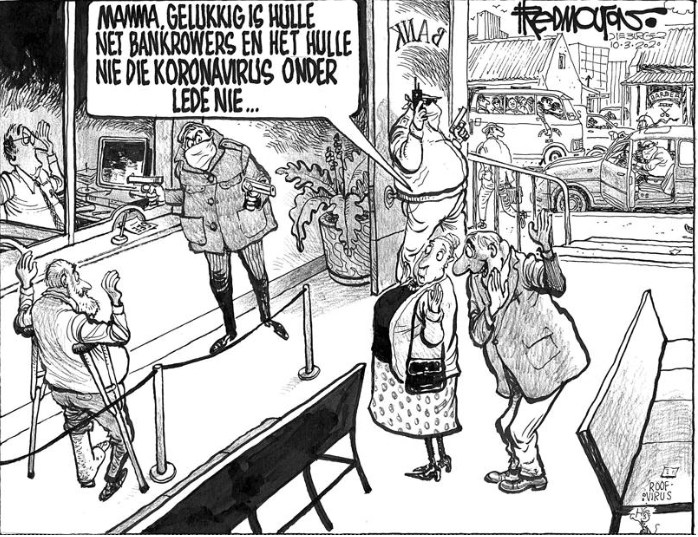 1.1Haal VIER agtereenvolgende woorde uit par. 1 aan wat die woord ‘wegholvirus’ in die titel beskryf.  	(1)1.2Met watter letterkundige genre word die Coronavirus vergelyk?(1)1.3Na watter ‘donker dag’ word daar in par.2 verwys?  (1)1.4Dis reeds duidelik dat die gesondheidsowerhede dié virus ernstig opneem.  (par. 3)   Bewys bostaande stelling uit die teks.(2)1.5Skryf VIER maniere neer waarop daar gepoog is om die verspreiding van die virus te keer.(4)1.6Watter openbare plekke is volgens die leesstuk gesluit?Beskou jy dit as ‘n positiewe of negatiewe stap?  Motiveer jou antwoord.(3)1.7Waarom het die Chinese regering se maatreëls beïndruk?  Watter kritiek kan wel daaroor gelewer word?(2)1.8Waarom kan beweer word dat daar ooreenkomste tussen die uitbraak van SARS en die Coronavirus was? 	(2)1.9Hoe sal jy weet of jy die Coronavirus of griep onder lede het?(2)1.10Watter kenmerk van die Coronavirus bemoeilik die behandeling daarvan?  (1)1.11Noem TWEE groepe mense wat ‘n risiko loop om wel die Coronavirus op te doen.(2)1.12Watter behandelingsmetode sal waarskynlik in die toekoms die beste beskerming bied?(1)1.13Wat word deur die gebruik van die beletselteken/stippels in par. 16geïmpliseer?  (1)VRAE: TEKS BVRAE: TEKS BVRAE: TEKS B1.14Verduidelik die ironie in die ouman se woorde.(1)1.15Watter optrede van die bankrowers maak verwarring met Koronalyers moontlik?(1)1.16Watter optrede identifiseer hulle wel as bankrowers?(2)1.17Uit hoeveel lede bestaan die bankrowerbende?                                         (1)VRAE: TEKS A EN BVRAE: TEKS A EN BVRAE: TEKS A EN B1.18Hoe sluit die visuele voorstelling van TEKS B by die onderstreepte sinsdeel in par. 13 aan?                                                          (1)1.19Gee een ooreenkoms tussen TEKS A en TEKS B.                                 (1)TOTAAL AFDELING A:[ 30]TOTAAL AFDELING A:[ 30]TOTAAL AFDELING A:[ 30]VRAAGANTWOORDPUNTVLAKTEKS A1.1“wat net aanhou versprei”131.2Wetenskapfiksieriller 111.3Die dag dat ‘n wêreldwye epidemie ons tref. 131.4Nada Toe die eerste gevalle van besmetting met die virus aangemeld is, is  Wuhan, die middelpunt van die uitbreking, saam met 12 ander  stede in China onder kwarantyn geplaas. /  56 56  56 miljoen mense mense is  onder kwarantyn geplaas		241.5Stede is onder kwarantyn geplaas./ Mediese personeel dra maskers.\/ Mediese personeel dra beskermde pakke./ Inwoners verkies om nie op straat te wees nie./ Fliekteaters,  sommige  winkelsentrums en Shanghai Disney is toe./ Mense dra maskers as hulle uitgaan./ (Enige VIER van bogenoemde)411.6Fliekteaters /winkelsentrumsShanghai Disney(Enige TWEE)JaDit keer dat mense in kontak met mekaar kom en so keer dat die virus versprei. NeeDit is nie voldoende nie, want mense kom nog in aanraking met mekaar by ander plekke./Daar moet nog bykomende maatreëls getref word, bv. die dra van maskers en handskoene. (Die leeerder verdien die punt vir sy motivering)21141.7BeïndrukDie Chinese regering se maatreëls was op ‘n ongekende skaal./Die Chinese regering het vining opgetree.Hul optrede was op ‘n logistieke skaal indrukwekkend KritiekAlhoewel hulle vining opgetree het, was dit nie vining genoeg nie. 1144441.8Beide het in China ontstaan./ Beide is deur besmette diere oorgedra./ Beide het veroorsaak dat baie mense siek geword het en gesterf het./ In beide siektes het mense market besoek waar seekos, pluimvee en lewendige diere verkoop is. In beide gevalle het die siekte na ander lande versprei. /(Enige TWEE van bogenoemde) 2221.9As jy die Coronavirus onder lede het, sal jy nies, ‘n seerkeel of ‘n loopneus hê nie./ Lyers aan die Coronavirus het gewoonlik ‘n droëhoes en koors. Party mense ervaar asemhalingsprobleme, virale longontsteking en tot orgaanversaking wanneer hulle die Coronavirus opgedoen het. (Enige TWEE van bogenoemde)2221.10Antibiotika het geen invloed op die virus nie. 1111.11 Bejaardes Mense wat siek is. 2211.12Inenting 1131.13Die mense hou steeds aan om te sterf/ Nog baie mense gaan sterf. 113TEKS B1.14Gewoonlik is mense baie bang vir bankrowers, maar die ouman is verlig dat hulle bankrowers is en nie die Coronavirus het nie./ [ Moet na beide sake verwys.]131.15Hulle dra maskers. 121.16Hulle het wapens./Hulle dreig die kassier en klante./Daar is ‘n ontsnappingsmotor. [ Enige TWEE van die bogenoemde redes]231.17Drie/3 12TEKS A EN B1.18Teks A Om hierdie simptome te verhoedTe keer dat jy siek word./ Teks BOm gesig te vermom/Uitkenning te bemoeilik [ Enige soortgelyke antwoord]231.19Beide handel oor die Corona-virus.13